          В рамках экологического воспитания детей дошкольного возраста в старших и подготовительных  группах  МАДОУ  Детский сад № 254 с 4 сентября по 14 октября был проведен ежегодный Всероссийский урок по экологии «Эколята - молодые защитники природы», темой которогобыло «Знакомство с эколятами-защитниками природы».           В ходе урока дети узнали о том, что сказочные герои Эколята, являются друзьями и защитниками Природы, заботятся о ней, приходят на помощь Природе: спасают растительный и животный мир, помогают зверям, птицам, насекомым, восстанавливают лес, сажают деревья, кусты и цветы, ухаживают за домашними животными и цветами дома, работают в саду и огороде и т.д.Ребята узнали о том, что эколята совершают хорошие, добрые и правильныепоступки по сохранению Природы.         Дети познакомились со сказочными героями-эколятами и узнали обособенностях каждого из них (Умницы, Шалуна, Тихони и Елочки).Обсудили проблемы экологии и сохранения природы, прослушалиторжественный «Гимн эколят», прочитали стихи о них и о том, чем онизанимаются, приняли решение вступить в ряды защитников природы, произнеся «Клятву эколят». Также в продолжении экологической темы на занятии лепкой (пластилинографией) вместе с эколятами вспомнили озимующих птицах, о том, что с приходом холодов им тяжело найти пропитание и что наш долг, как защитников природы помочь им в это нелегкое время. Также посмотрели фильм про эколят –Молодыхзащитников природы, фильм «Времена года» и др.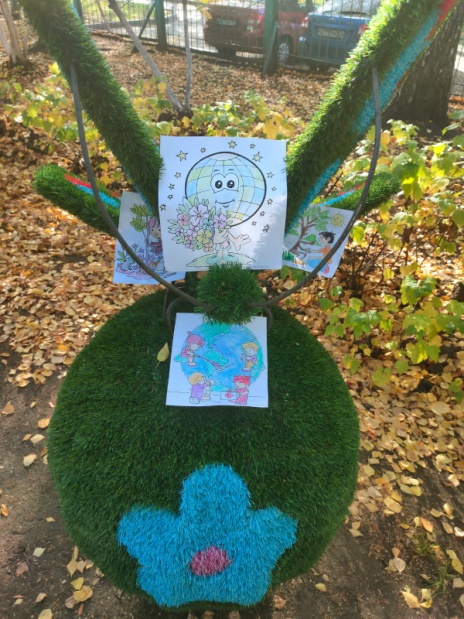 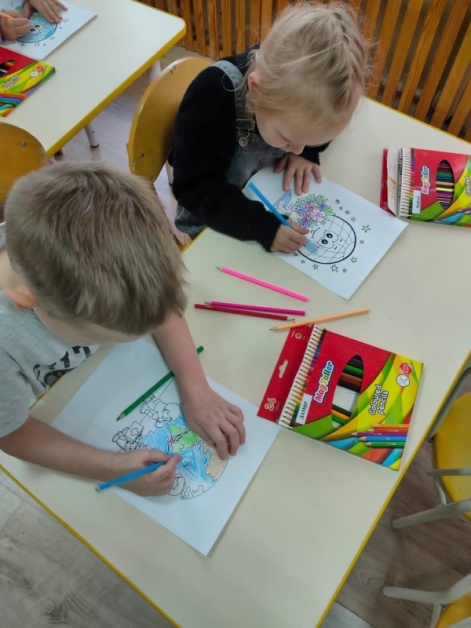 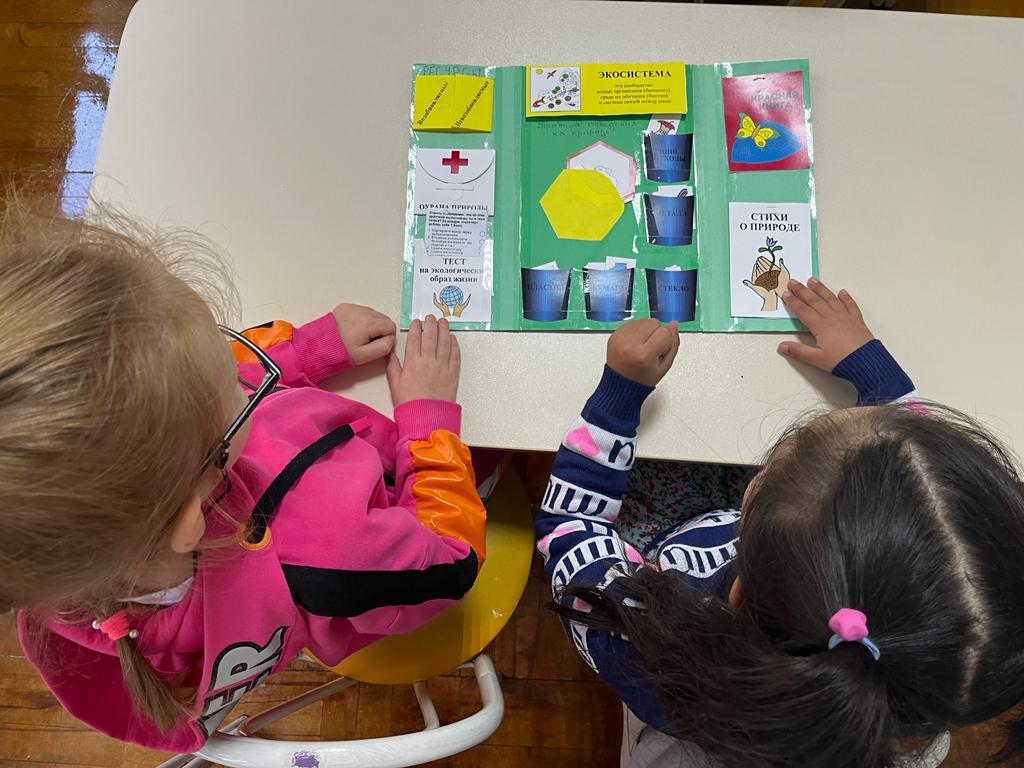 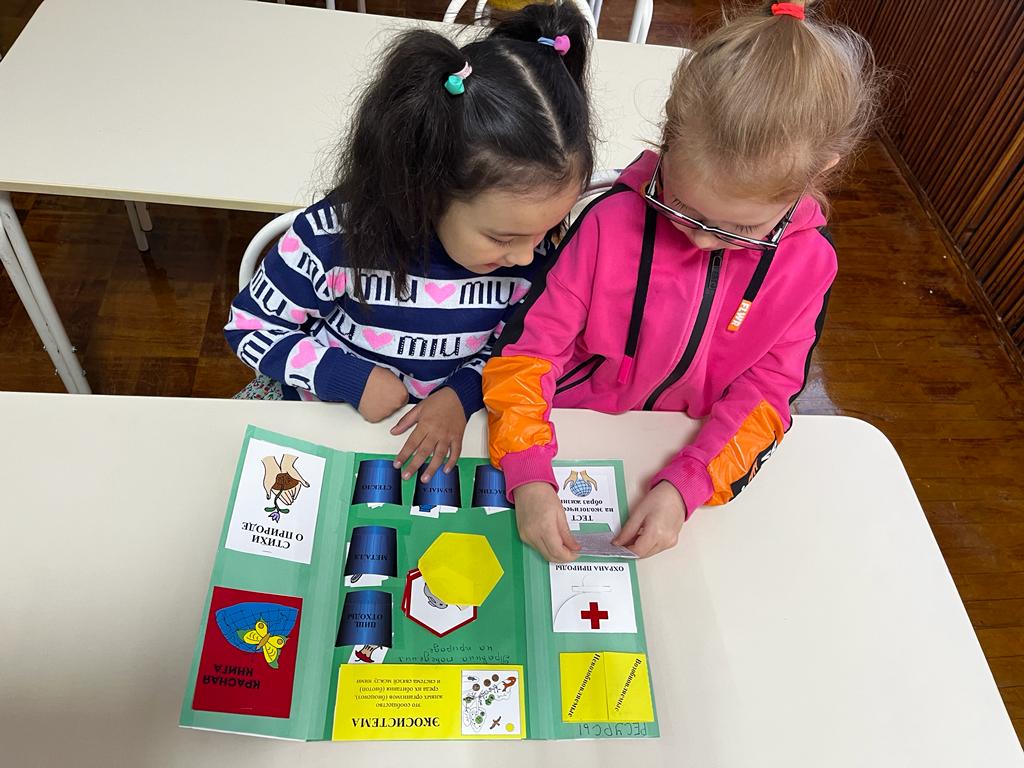 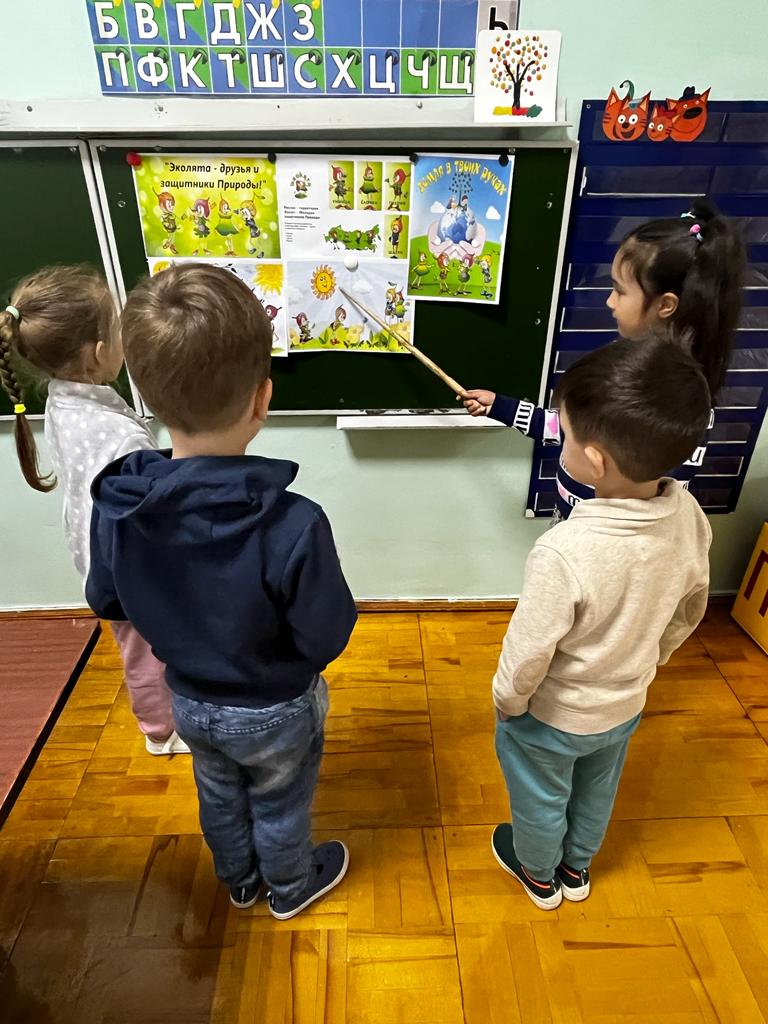 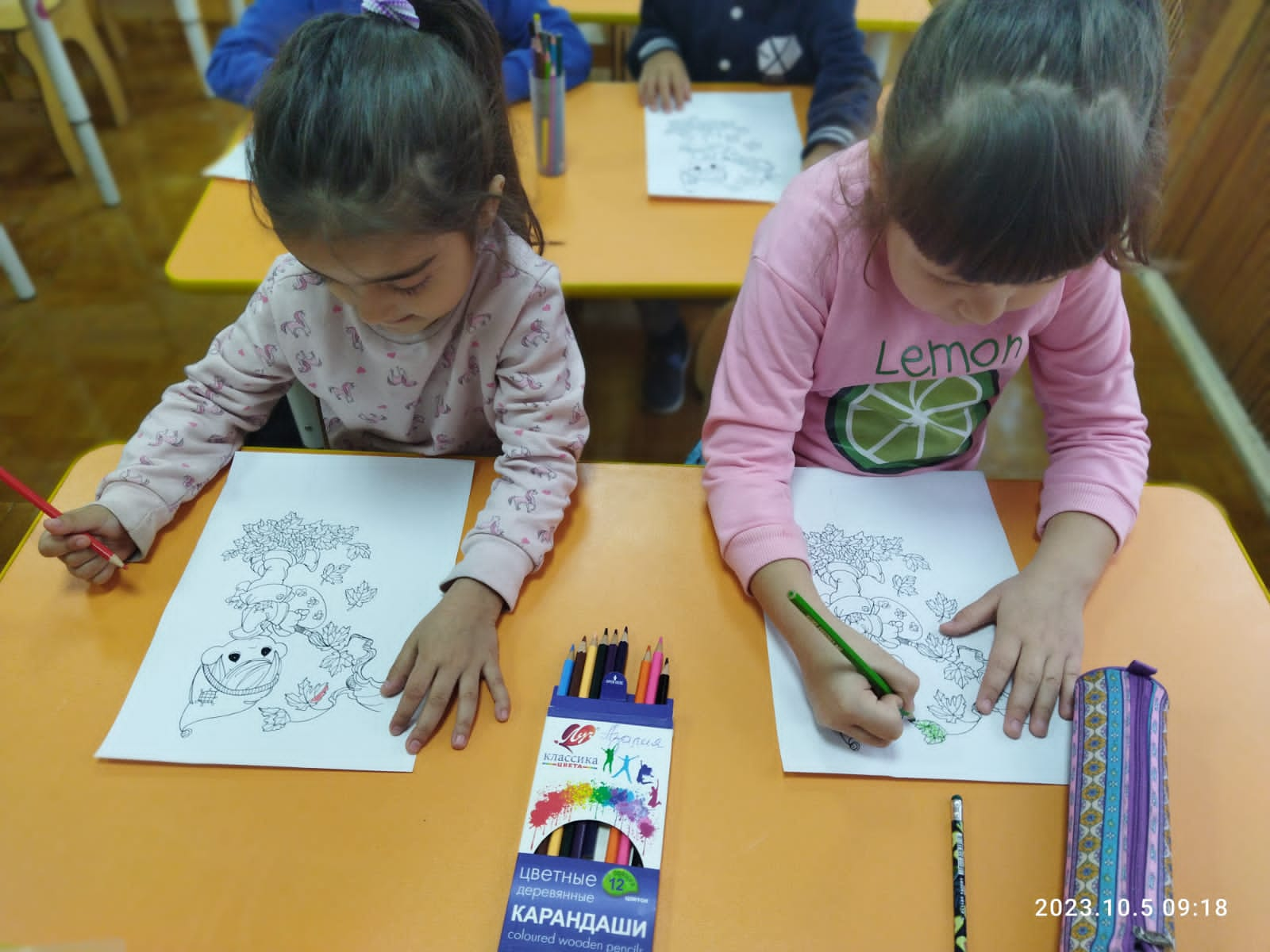 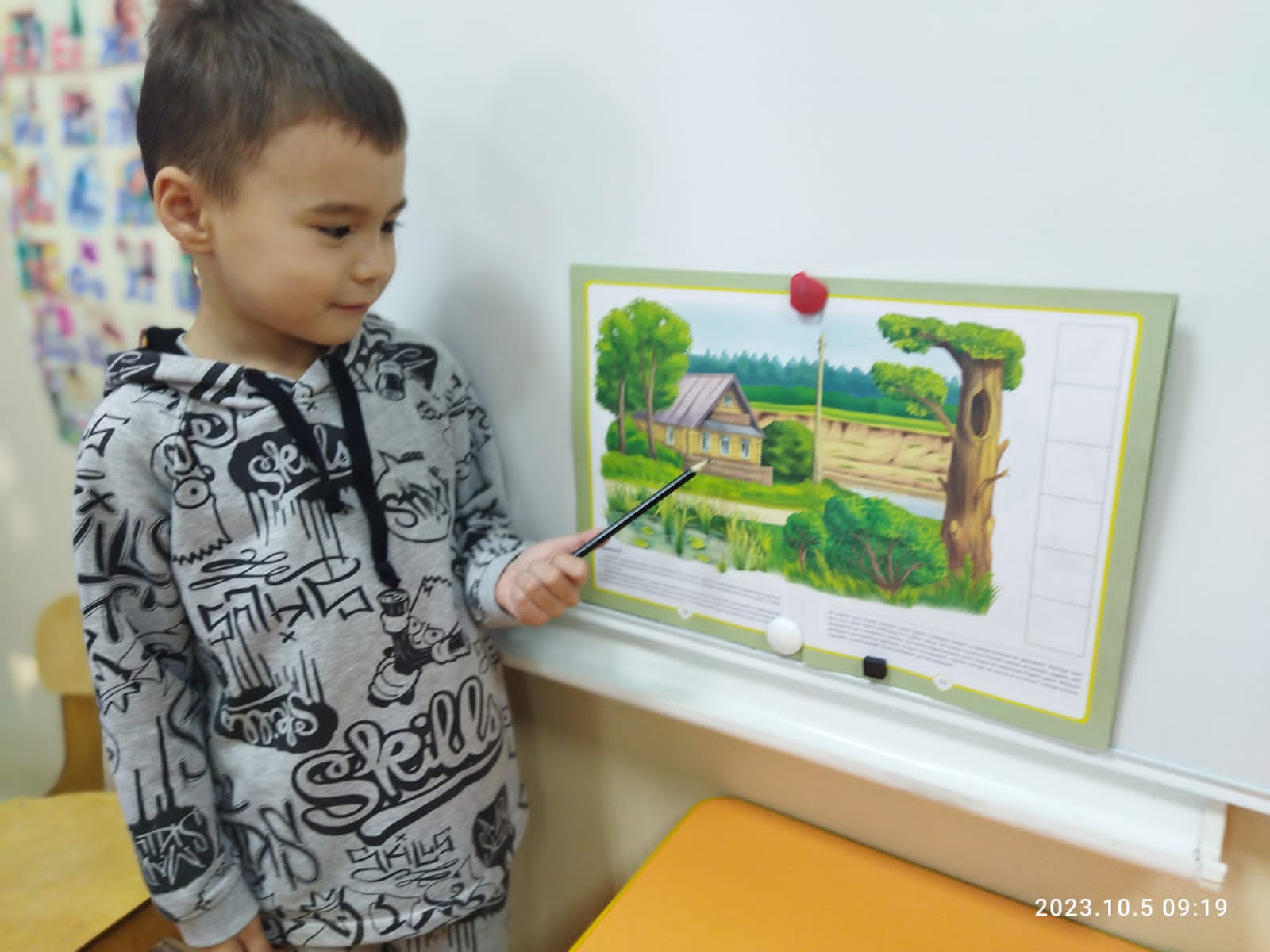 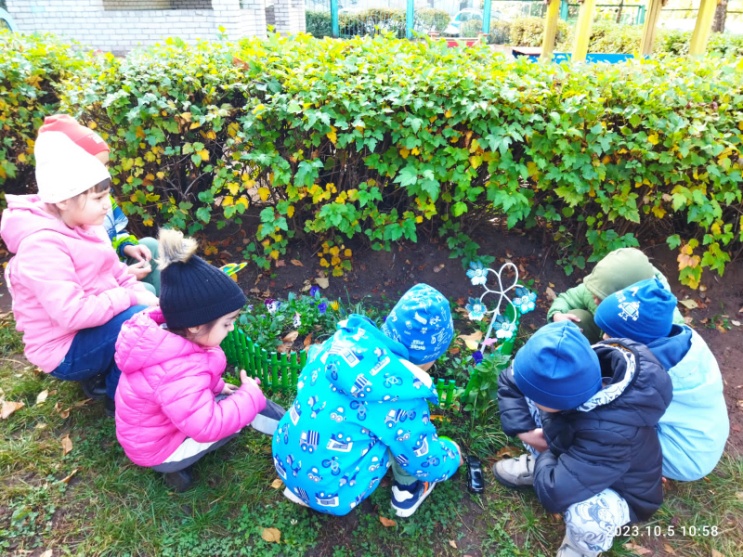 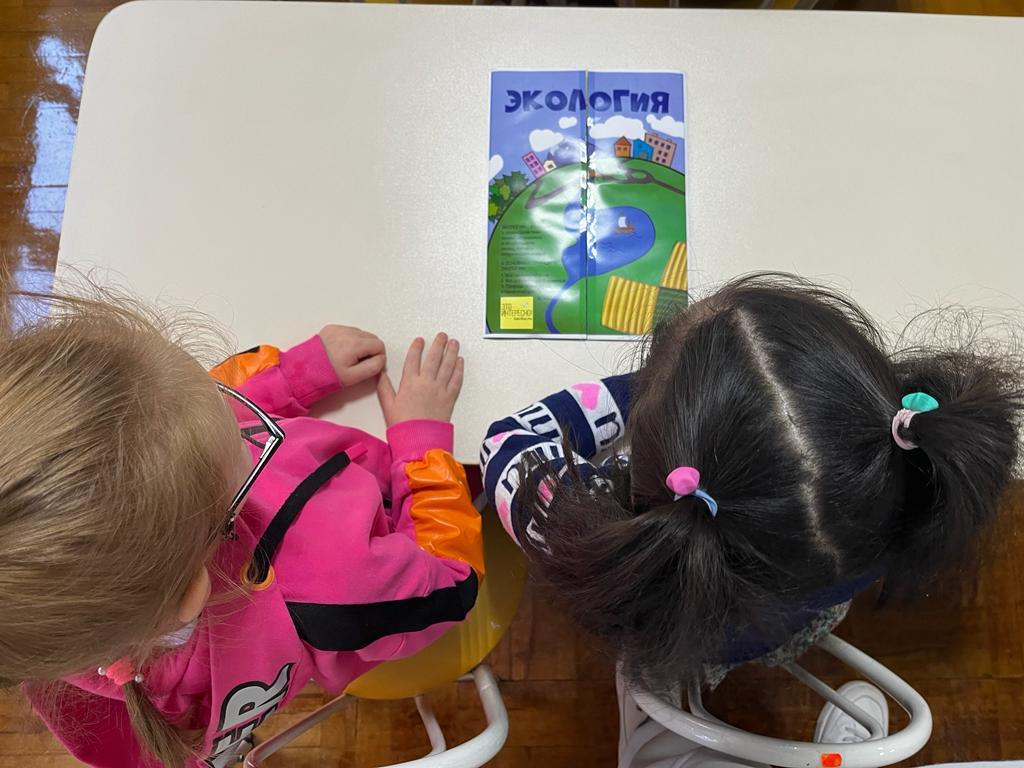 